If you have any doubt about information given or contained in this method statement – please ask. Company NameCompany NameLocationLocationMethod Statement TitleMethod Statement TitleDescription of WorkDescription of WorkThis Method Statement has been developed and must be read with the following Risk Assessments:This Method Statement has been developed and must be read with the following Risk Assessments:This Method Statement has been developed and must be read with the following Risk Assessments:This Method Statement has been developed and must be read with the following Risk Assessments:This Method Statement has been developed and must be read with the following Risk Assessments:This Method Statement has been developed and must be read with the following Risk Assessments:This Method Statement has been developed and must be read with the following Risk Assessments:This Method Statement has been developed and must be read with the following Risk Assessments:This Method Statement has been developed and must be read with the following Risk Assessments:This Method Statement has been developed and must be read with the following Risk Assessments:Risk Assessment ReferenceRisk Assessment ReferenceRisk Assessment ReferenceTitleTitleTitleTitleTitleTitleTitleWork Commences onWork Commences onWork Commences onAreas coveredAreas coveredAreas coveredDuration of Work (actual or estimated)Duration of Work (actual or estimated)Duration of Work (actual or estimated)Number of WorkersNumber of WorkersNumber of WorkersPersonnel (include details of all personnel involved in the task and any specific training, skills or qualifications required)Personnel (include details of all personnel involved in the task and any specific training, skills or qualifications required)Personnel (include details of all personnel involved in the task and any specific training, skills or qualifications required)Personnel (include details of all personnel involved in the task and any specific training, skills or qualifications required)Personnel (include details of all personnel involved in the task and any specific training, skills or qualifications required)Personnel (include details of all personnel involved in the task and any specific training, skills or qualifications required)Personnel (include details of all personnel involved in the task and any specific training, skills or qualifications required)Personnel (include details of all personnel involved in the task and any specific training, skills or qualifications required)Personnel (include details of all personnel involved in the task and any specific training, skills or qualifications required)Personnel (include details of all personnel involved in the task and any specific training, skills or qualifications required)NameNameNamePositionPositionPositionPositionCompetence DetailsCompetence DetailsCompetence DetailsEmergency arrangement details (tick all that apply)Emergency arrangement details (tick all that apply)Emergency arrangement details (tick all that apply)Emergency arrangement details (tick all that apply)Emergency arrangement details (tick all that apply)Emergency arrangement details (tick all that apply)Emergency arrangement details (tick all that apply)Emergency arrangement details (tick all that apply)Emergency arrangement details (tick all that apply)Emergency arrangement details (tick all that apply)Fire/evacuationFire/evacuationFirst AidFirst AidFirst AidPollution/spillPollution/spillPollution/spillOtherOther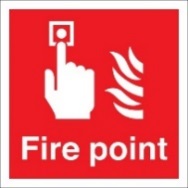 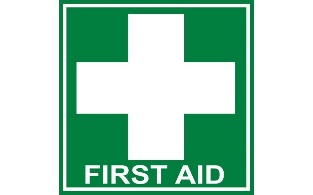 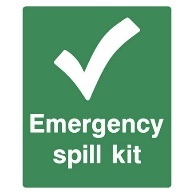 Personal protective equipment (PPE) requirements (tick all that apply)Personal protective equipment (PPE) requirements (tick all that apply)Personal protective equipment (PPE) requirements (tick all that apply)Personal protective equipment (PPE) requirements (tick all that apply)Personal protective equipment (PPE) requirements (tick all that apply)Personal protective equipment (PPE) requirements (tick all that apply)Personal protective equipment (PPE) requirements (tick all that apply)Personal protective equipment (PPE) requirements (tick all that apply)Personal protective equipment (PPE) requirements (tick all that apply)Personal protective equipment (PPE) requirements (tick all that apply)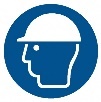 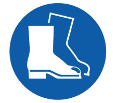 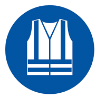 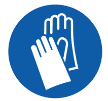 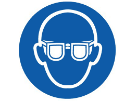 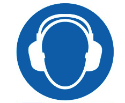 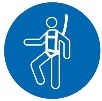 Head(EN 397)Foot(BS EN 345-1)Hi-vis VestHand(BS-EN 388)Eye(EN166)Eye(EN166)Hearing(EN 352-1)Fall ArrestOtherOtherConstruction dust (Note: construction dust is harmful and can lead to fatal lung diseases such as silicosis)Construction dust (Note: construction dust is harmful and can lead to fatal lung diseases such as silicosis)Construction dust (Note: construction dust is harmful and can lead to fatal lung diseases such as silicosis)Construction dust (Note: construction dust is harmful and can lead to fatal lung diseases such as silicosis)Construction dust (Note: construction dust is harmful and can lead to fatal lung diseases such as silicosis)Construction dust (Note: construction dust is harmful and can lead to fatal lung diseases such as silicosis)Construction dust (Note: construction dust is harmful and can lead to fatal lung diseases such as silicosis)Construction dust (Note: construction dust is harmful and can lead to fatal lung diseases such as silicosis)Construction dust (Note: construction dust is harmful and can lead to fatal lung diseases such as silicosis)Construction dust (Note: construction dust is harmful and can lead to fatal lung diseases such as silicosis)Will the work create dust or fumes?Will the work create dust or fumes?Will the work create dust or fumes?Will the work create dust or fumes?Will the work create dust or fumes?Will the work create dust or fumes?Will the work create dust or fumes?Will the work create dust or fumes?Yes No Identify specific control measures to avoid or minimise dust or fumesIdentify specific control measures to avoid or minimise dust or fumesIdentify specific control measures to avoid or minimise dust or fumesIdentify suitable respiratory protective equipment (RPE) that will be required if dust or fumes cannot be avoidedIdentify suitable respiratory protective equipment (RPE) that will be required if dust or fumes cannot be avoidedIdentify suitable respiratory protective equipment (RPE) that will be required if dust or fumes cannot be avoidedHazardous materialsHazardous materialsHazardous materialsHazardous materialsHazardous materialsHazardous materialsHazardous materialsAre hazardous materials to be used?Are hazardous materials to be used?Yes Yes No No No No Attach or identify specific controls required from COSHH risk assessmentsAttach or identify specific controls required from COSHH risk assessmentsPermit required (tick all that aply)Permit required (tick all that aply)Permit required (tick all that aply)Permit required (tick all that aply)Permit required (tick all that aply)Permit required (tick all that aply)Permit required (tick all that aply)Permit to Work (general)Permit to enter(confined spaces)Permit to enter(confined spaces)Permit to DigHot-Work PermitOut of hours permitOut of hours permitOther Details of person issuing permitDetails of person issuing permitDescription of safe method of workDescription of safe method of workDescription of safe method of workDescription of safe method of workDescription of safe method of workDescription of safe method of workDescription of safe method of workWhere appropriate include information such as sketches, details of significant risk controls, sequence of works, etc:Where appropriate include information such as sketches, details of significant risk controls, sequence of works, etc:Where appropriate include information such as sketches, details of significant risk controls, sequence of works, etc:Where appropriate include information such as sketches, details of significant risk controls, sequence of works, etc:Where appropriate include information such as sketches, details of significant risk controls, sequence of works, etc:Where appropriate include information such as sketches, details of significant risk controls, sequence of works, etc:Where appropriate include information such as sketches, details of significant risk controls, sequence of works, etc:Tools, plant and equipmentTools, plant and equipmentTools, plant and equipmentTools, plant and equipmentTools, plant and equipmentTools, plant and equipmentTools, plant and equipmentTypeTypeTypeTypeDetails of inspections/test certificatesDetails of inspections/test certificatesDetails of inspections/test certificatesBriefing registerBriefing registerBriefing registerBriefing registerBriefing registerBriefing registerBriefing registerA copy of this briefing register must be attached to the method statement, together with other relevant information (such as the associated risk assessments, permits, and/or COSHH assessments). A copy of this briefing register must be attached to the method statement, together with other relevant information (such as the associated risk assessments, permits, and/or COSHH assessments). A copy of this briefing register must be attached to the method statement, together with other relevant information (such as the associated risk assessments, permits, and/or COSHH assessments). A copy of this briefing register must be attached to the method statement, together with other relevant information (such as the associated risk assessments, permits, and/or COSHH assessments). A copy of this briefing register must be attached to the method statement, together with other relevant information (such as the associated risk assessments, permits, and/or COSHH assessments). A copy of this briefing register must be attached to the method statement, together with other relevant information (such as the associated risk assessments, permits, and/or COSHH assessments). A copy of this briefing register must be attached to the method statement, together with other relevant information (such as the associated risk assessments, permits, and/or COSHH assessments). Supervisor in charge of workSupervisor in charge of workSupervisor in charge of workSupervisor in charge of workSupervisor in charge of workSupervisor in charge of workI confirm that I have read and understand the requirements of this method statement and associated risk assessments and have communicated them to operatives under my control, and to those who may be affected by its requirements.Note: it is important that you test the operatives understanding and assume that have read and understood the method statement and risk assessments. I confirm that I have read and understand the requirements of this method statement and associated risk assessments and have communicated them to operatives under my control, and to those who may be affected by its requirements.Note: it is important that you test the operatives understanding and assume that have read and understood the method statement and risk assessments. I confirm that I have read and understand the requirements of this method statement and associated risk assessments and have communicated them to operatives under my control, and to those who may be affected by its requirements.Note: it is important that you test the operatives understanding and assume that have read and understood the method statement and risk assessments. I confirm that I have read and understand the requirements of this method statement and associated risk assessments and have communicated them to operatives under my control, and to those who may be affected by its requirements.Note: it is important that you test the operatives understanding and assume that have read and understood the method statement and risk assessments. I confirm that I have read and understand the requirements of this method statement and associated risk assessments and have communicated them to operatives under my control, and to those who may be affected by its requirements.Note: it is important that you test the operatives understanding and assume that have read and understood the method statement and risk assessments. I confirm that I have read and understand the requirements of this method statement and associated risk assessments and have communicated them to operatives under my control, and to those who may be affected by its requirements.Note: it is important that you test the operatives understanding and assume that have read and understood the method statement and risk assessments. NamePositionSignatureDateOperatives/workforce carrying out the workOperatives/workforce carrying out the workOperatives/workforce carrying out the workOperatives/workforce carrying out the workOperatives/workforce carrying out the workOperatives/workforce carrying out the workI understand and will agree to adhere to the contents of this method statement and the associated risk assessments. I have attended a site induction/briefing that explained the general site rules and necessary site specific arrangements. I understand and will agree to adhere to the contents of this method statement and the associated risk assessments. I have attended a site induction/briefing that explained the general site rules and necessary site specific arrangements. I understand and will agree to adhere to the contents of this method statement and the associated risk assessments. I have attended a site induction/briefing that explained the general site rules and necessary site specific arrangements. I understand and will agree to adhere to the contents of this method statement and the associated risk assessments. I have attended a site induction/briefing that explained the general site rules and necessary site specific arrangements. I understand and will agree to adhere to the contents of this method statement and the associated risk assessments. I have attended a site induction/briefing that explained the general site rules and necessary site specific arrangements. I understand and will agree to adhere to the contents of this method statement and the associated risk assessments. I have attended a site induction/briefing that explained the general site rules and necessary site specific arrangements. NameNamePositionSignatureSignatureDate